 Iowa Department					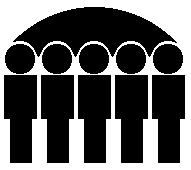 Of Human ServicesKevin W. Concannon, Director	  			 SUPPLEMENTAL SECURITY INCOME PROGRAMAugust, 2004Supplemental Security Income (SSI)-The expenditures reported in this section are paid to Iowa residents under the federally administered Supplemental Security Income program.  All expenditures reported in this section are 100% federal dollars.State of Iowa Supplemental Monies - (Federal Adm) -The expenditures reported in this section are administered by the federal Social Security Administration onBehalf of the State of Iowa and reimbursed by the State of Iowa.  These expenditures are made for personsreceiving assistance under the Mandatory, Family Life Home, Blind Allowance, or Dependent Personcategories of the State Supplementary Assistance program.  Expenditures are 100% state funded.State of Iowa Supplemental Monies - Iowa Adm/IHHRC-The expenditures reported in this section are administered by the State of Iowa, are 100% state funded,and are for payments to individuals receiving in-home health-related care services under the StateSupplementary Assistance program.Standard Reporting Unit	Prepared by:      Judy DarBureau of Research Analysis	Statistical Research AnalystDivision of Results Based Accountability	(515) 281-46951S470A038-A                                      IOWA DEPARTMENT OF HUMAN  SERVICES                         PAGE                  1                                       SUPPLEMENTAL-SECURITY INCOME PROGRAM FOR AUGUST    2004              DATE PRINTED 09-01-20040************************************************************************************************************************************0 COUNTY - ADAIR                                         STATE OF IOWA SUPPLEMENTATION MONIES                                               ------------------------------------------------------                           SSI                         FEDERAL                                                      IOWA                                                         ADM                                                     ADM/IHHRC                       NO.          AMT             NO.          AMT                                          NO.          AMT AGED                    0             .00            0             .00                                         0             .000BLIND                   0             .00            0             .00                                         0             .000DISABLED                3          518.00            0             .00                                         0             .000 TOTALS                 3          518.00            0             .00                                         1          478.290************************************************************************************************************************************0 COUNTY - ADAMS                                         STATE OF IOWA SUPPLEMENTATION MONIES                                               ------------------------------------------------------                           SSI                         FEDERAL                                                      IOWA                                                         ADM                                                     ADM/IHHRC                       NO.          AMT             NO.          AMT                                          NO.          AMT AGED                    0             .00            0             .00                                         0             .000BLIND                   0             .00            0             .00                                         0             .000DISABLED                1          356.60            0             .00                                         0             .000 TOTALS                 1          356.60            0             .00                                         0             .000************************************************************************************************************************************0 COUNTY - ALLAMAKEE                                     STATE OF IOWA SUPPLEMENTATION MONIES                                               ------------------------------------------------------                           SSI                         FEDERAL                                                      IOWA                                                         ADM                                                     ADM/IHHRC                       NO.          AMT             NO.          AMT                                          NO.          AMT AGED                    3          536.00            0             .00                                         0             .000BLIND                   1           30.00            0             .00                                         0             .000DISABLED                3           90.00            0             .00                                         0             .000 TOTALS                 7          656.00            0             .00                                         2          741.100************************************************************************************************************************************0 COUNTY - APPANOOSE                                     STATE OF IOWA SUPPLEMENTATION MONIES                                               ------------------------------------------------------                           SSI                         FEDERAL                                                      IOWA                                                         ADM                                                     ADM/IHHRC                       NO.          AMT             NO.          AMT                                          NO.          AMT AGED                   39        4,504.16            1           92.70                                         0             .000BLIND                   5        2,312.40            6          245.00                                         0             .000DISABLED              409      169,566.27           27        6,949.30                                         0             .000 TOTALS               453      176,382.83           34        7,287.00                                        53       23,137.711S470A038-A                                      IOWA DEPARTMENT OF HUMAN  SERVICES                         PAGE                  2                                       SUPPLEMENTAL-SECURITY INCOME PROGRAM FOR AUGUST    2004              DATE PRINTED 09-01-20040************************************************************************************************************************************0 COUNTY - AUDUBON                                       STATE OF IOWA SUPPLEMENTATION MONIES                                               ------------------------------------------------------                           SSI                         FEDERAL                                                      IOWA                                                         ADM                                                     ADM/IHHRC                       NO.          AMT             NO.          AMT                                          NO.          AMT AGED                    0             .00            0             .00                                         0             .000BLIND                   0             .00            0             .00                                         0             .000DISABLED                1          564.00            0             .00                                         0             .000 TOTALS                 1          564.00            0             .00                                         0             .000************************************************************************************************************************************0 COUNTY - BENTON                                        STATE OF IOWA SUPPLEMENTATION MONIES                                               ------------------------------------------------------                           SSI                         FEDERAL                                                      IOWA                                                         ADM                                                     ADM/IHHRC                       NO.          AMT             NO.          AMT                                          NO.          AMT AGED                   31        4,441.12            3          625.00                                         0             .000BLIND                  12        4,426.38           10          220.00                                         0             .000DISABLED              299      123,103.85            9        2,993.98                                         0             .000 TOTALS               342      131,971.35           22        3,838.98                                         8        3,390.350************************************************************************************************************************************0 COUNTY - BLACK HAWK                                    STATE OF IOWA SUPPLEMENTATION MONIES                                               ------------------------------------------------------                           SSI                         FEDERAL                                                      IOWA                                                         ADM                                                     ADM/IHHRC                       NO.          AMT             NO.          AMT                                          NO.          AMT AGED                  115       24,043.53            1          285.00                                         0             .000BLIND                  50       17,975.55           46        1,158.69                                         0             .000DISABLED            2,506    1,086,097.08           65       16,633.40                                         0             .000 TOTALS             2,671    1,128,116.16          112       18,077.09                                        59       25,431.120************************************************************************************************************************************0 COUNTY - BOONE                                         STATE OF IOWA SUPPLEMENTATION MONIES                                               ------------------------------------------------------                           SSI                         FEDERAL                                                      IOWA                                                         ADM                                                     ADM/IHHRC                       NO.          AMT             NO.          AMT                                          NO.          AMT AGED                   35        6,413.60            2           22.00                                         0             .000BLIND                   5        1,326.00            3           66.00                                         0             .000DISABLED              339       94,596.29           11        2,619.00                                         0             .000 TOTALS               379      102,335.89           16        2,707.00                                         4        1,919.201S470A038-A                                      IOWA DEPARTMENT OF HUMAN  SERVICES                         PAGE                  3                                       SUPPLEMENTAL-SECURITY INCOME PROGRAM FOR AUGUST    2004              DATE PRINTED 09-01-20040************************************************************************************************************************************0 COUNTY - BREMER                                        STATE OF IOWA SUPPLEMENTATION MONIES                                               ------------------------------------------------------                           SSI                         FEDERAL                                                      IOWA                                                         ADM                                                     ADM/IHHRC                       NO.          AMT             NO.          AMT                                          NO.          AMT AGED                   23        2,771.96            1           31.00                                         0             .000BLIND                   3          866.00            3           66.00                                         0             .000DISABLED              161       54,880.87            8        1,983.40                                         0             .000 TOTALS               187       58,518.83           12        2,080.40                                         2          940.550************************************************************************************************************************************0 COUNTY - BUCHANAN                                      STATE OF IOWA SUPPLEMENTATION MONIES                                               ------------------------------------------------------                           SSI                         FEDERAL                                                      IOWA                                                         ADM                                                     ADM/IHHRC                       NO.          AMT             NO.          AMT                                          NO.          AMT AGED                   20        3,641.13            1           71.00                                         0             .000BLIND                   8        2,565.08            6          132.00                                         0             .000DISABLED              247       96,229.92            8        2,225.00                                         0             .000 TOTALS               275      102,436.13           15        2,428.00                                         5        2,123.550************************************************************************************************************************************0 COUNTY - BUENA VISTA                                   STATE OF IOWA SUPPLEMENTATION MONIES                                               ------------------------------------------------------                           SSI                         FEDERAL                                                      IOWA                                                         ADM                                                     ADM/IHHRC                       NO.          AMT             NO.          AMT                                          NO.          AMT AGED                   28        8,051.10            1          285.00                                         0             .000BLIND                   2          336.40            2           44.00                                         0             .000DISABLED              164       59,566.32            4        1,012.00                                         0             .000 TOTALS               194       67,953.82            7        1,341.00                                         0             .000************************************************************************************************************************************0 COUNTY - BUTLER                                        STATE OF IOWA SUPPLEMENTATION MONIES                                               ------------------------------------------------------                           SSI                         FEDERAL                                                      IOWA                                                         ADM                                                     ADM/IHHRC                       NO.          AMT             NO.          AMT                                          NO.          AMT AGED                   18        3,732.32            1          285.00                                         0             .000BLIND                   4        1,394.00            3           66.00                                         0             .000DISABLED              224       78,888.19           11        2,448.00                                         0             .000 TOTALS               246       84,014.51           15        2,799.00                                         1          473.001S470A038-A                                      IOWA DEPARTMENT OF HUMAN  SERVICES                         PAGE                  4                                       SUPPLEMENTAL-SECURITY INCOME PROGRAM FOR AUGUST    2004              DATE PRINTED 09-01-20040************************************************************************************************************************************0 COUNTY - CALHOUN                                       STATE OF IOWA SUPPLEMENTATION MONIES                                               ------------------------------------------------------                           SSI                         FEDERAL                                                      IOWA                                                         ADM                                                     ADM/IHHRC                       NO.          AMT             NO.          AMT                                          NO.          AMT AGED                    0             .00            0             .00                                         0             .000BLIND                   0             .00            0             .00                                         0             .000DISABLED                7          744.00            0             .00                                         0             .000 TOTALS                 7          744.00            0             .00                                         0             .000************************************************************************************************************************************0 COUNTY - CARROLL                                       STATE OF IOWA SUPPLEMENTATION MONIES                                               ------------------------------------------------------                           SSI                         FEDERAL                                                      IOWA                                                         ADM                                                     ADM/IHHRC                       NO.          AMT             NO.          AMT                                          NO.          AMT AGED                   92       13,618.99            3          440.00                                         0             .000BLIND                   8        2,489.09            8          176.00                                         0             .000DISABLED              600      230,148.04           20        5,235.25                                         0             .000 TOTALS               700      246,256.12           31        5,851.25                                         2          682.100************************************************************************************************************************************0 COUNTY - CASS                                          STATE OF IOWA SUPPLEMENTATION MONIES                                               ------------------------------------------------------                           SSI                         FEDERAL                                                      IOWA                                                         ADM                                                     ADM/IHHRC                       NO.          AMT             NO.          AMT                                          NO.          AMT AGED                   28        4,235.93            1          190.00                                         0             .000BLIND                   4        1,248.00            2           44.00                                         0             .000DISABLED              264       89,070.80            9        2,386.00                                         0             .000 TOTALS               296       94,554.73           12        2,620.00                                         0             .000************************************************************************************************************************************0 COUNTY - CEDAR                                         STATE OF IOWA SUPPLEMENTATION MONIES                                               ------------------------------------------------------                           SSI                         FEDERAL                                                      IOWA                                                         ADM                                                     ADM/IHHRC                       NO.          AMT             NO.          AMT                                          NO.          AMT AGED                    0             .00            0             .00                                         0             .000BLIND                   0             .00            0             .00                                         0             .000DISABLED                2           60.00            0             .00                                         0             .000 TOTALS                 2           60.00            0             .00                                         6        2,090.461S470A038-A                                      IOWA DEPARTMENT OF HUMAN  SERVICES                         PAGE                  5                                       SUPPLEMENTAL-SECURITY INCOME PROGRAM FOR AUGUST    2004              DATE PRINTED 09-01-20040************************************************************************************************************************************0 COUNTY - CERRO GORDO                                   STATE OF IOWA SUPPLEMENTATION MONIES                                               ------------------------------------------------------                           SSI                         FEDERAL                                                      IOWA                                                         ADM                                                     ADM/IHHRC                       NO.          AMT             NO.          AMT                                          NO.          AMT AGED                   51        8,500.66            2          270.00                                         0             .000BLIND                  22        8,480.89           20          407.00                                         0             .000DISABLED              645      224,228.36           23        4,351.39                                         0             .000 TOTALS               718      241,209.91           45        5,028.39                                        38       12,845.830************************************************************************************************************************************0 COUNTY - CHEROKEE                                      STATE OF IOWA SUPPLEMENTATION MONIES                                               ------------------------------------------------------                           SSI                         FEDERAL                                                      IOWA                                                         ADM                                                     ADM/IHHRC                       NO.          AMT             NO.          AMT                                          NO.          AMT AGED                   15        1,459.75            0             .00                                         0             .000BLIND                   2          433.00            2           44.00                                         0             .000DISABLED              171       55,742.96            4        1,035.00                                         0             .000 TOTALS               188       57,635.71            6        1,079.00                                         6        2,656.650************************************************************************************************************************************0 COUNTY - CHICKASAW                                     STATE OF IOWA SUPPLEMENTATION MONIES                                               ------------------------------------------------------                           SSI                         FEDERAL                                                      IOWA                                                         ADM                                                     ADM/IHHRC                       NO.          AMT             NO.          AMT                                          NO.          AMT AGED                    1           30.00            0             .00                                         0             .000BLIND                   1           30.00            0             .00                                         0             .000DISABLED                7        1,888.18            1          285.00                                         0             .000 TOTALS                 9        1,948.18            1          285.00                                         6        2,216.180************************************************************************************************************************************0 COUNTY - CLARKE                                        STATE OF IOWA SUPPLEMENTATION MONIES                                               ------------------------------------------------------                           SSI                         FEDERAL                                                      IOWA                                                         ADM                                                     ADM/IHHRC                       NO.          AMT             NO.          AMT                                          NO.          AMT AGED                   53        8,647.43            0             .00                                         0             .000BLIND                   6        1,882.11            6          132.00                                         0             .000DISABLED              279      113,386.74            9        2,291.00                                         0             .000 TOTALS               338      123,916.28           15        2,423.00                                         4        1,754.151S470A038-A                                      IOWA DEPARTMENT OF HUMAN  SERVICES                         PAGE                  6                                       SUPPLEMENTAL-SECURITY INCOME PROGRAM FOR AUGUST    2004              DATE PRINTED 09-01-20040************************************************************************************************************************************0 COUNTY - CLAY                                          STATE OF IOWA SUPPLEMENTATION MONIES                                               ------------------------------------------------------                           SSI                         FEDERAL                                                      IOWA                                                         ADM                                                     ADM/IHHRC                       NO.          AMT             NO.          AMT                                          NO.          AMT AGED                   15        3,348.32            1          285.00                                         0             .000BLIND                   4        1,653.90            3           66.00                                         0             .000DISABLED              183       68,272.95            5        1,222.81                                         0             .000 TOTALS               202       73,275.17            9        1,573.81                                         0             .000************************************************************************************************************************************0 COUNTY - CLAYTON                                       STATE OF IOWA SUPPLEMENTATION MONIES                                               ------------------------------------------------------                           SSI                         FEDERAL                                                      IOWA                                                         ADM                                                     ADM/IHHRC                       NO.          AMT             NO.          AMT                                          NO.          AMT AGED                    2           62.00            0             .00                                         0             .000BLIND                   0             .00            0             .00                                         0             .000DISABLED                2           60.00            0             .00                                         0             .000 TOTALS                 4          122.00            0             .00                                         9        3,954.950************************************************************************************************************************************0 COUNTY - CLINTON                                       STATE OF IOWA SUPPLEMENTATION MONIES                                               ------------------------------------------------------                           SSI                         FEDERAL                                                      IOWA                                                         ADM                                                     ADM/IHHRC                       NO.          AMT             NO.          AMT                                          NO.          AMT AGED                   56        8,371.31            2          307.00                                         0             .000BLIND                  21        7,619.63           18          385.00                                         0             .000DISABLED              833      375,807.97           28        8,318.00                                         0             .000 TOTALS               910      391,798.91           48        9,010.00                                        24        7,872.730************************************************************************************************************************************0 COUNTY - CRAWFORD                                      STATE OF IOWA SUPPLEMENTATION MONIES                                               ------------------------------------------------------                           SSI                         FEDERAL                                                      IOWA                                                         ADM                                                     ADM/IHHRC                       NO.          AMT             NO.          AMT                                          NO.          AMT AGED                   55        8,359.76            0             .00                                         0             .000BLIND                   5        1,587.29            5          110.00                                         0             .000DISABLED              268       87,414.74            8        1,722.10                                         0             .000 TOTALS               328       97,361.79           13        1,832.10                                         2          958.841S470A038-A                                      IOWA DEPARTMENT OF HUMAN  SERVICES                         PAGE                  7                                       SUPPLEMENTAL-SECURITY INCOME PROGRAM FOR AUGUST    2004              DATE PRINTED 09-01-20040************************************************************************************************************************************0 COUNTY - DALLAS                                        STATE OF IOWA SUPPLEMENTATION MONIES                                               ------------------------------------------------------                           SSI                         FEDERAL                                                      IOWA                                                         ADM                                                     ADM/IHHRC                       NO.          AMT             NO.          AMT                                          NO.          AMT AGED                   30        7,569.24            1          285.00                                         0             .000BLIND                   6        2,699.00            5           99.00                                         0             .000DISABLED              217       90,577.77            9        1,999.00                                         0             .000 TOTALS               253      100,846.01           15        2,383.00                                         6        2,813.300************************************************************************************************************************************0 COUNTY - DAVIS                                         STATE OF IOWA SUPPLEMENTATION MONIES                                               ------------------------------------------------------                           SSI                         FEDERAL                                                      IOWA                                                         ADM                                                     ADM/IHHRC                       NO.          AMT             NO.          AMT                                          NO.          AMT AGED                    2           60.00            0             .00                                         0             .000BLIND                   0             .00            0             .00                                         0             .000DISABLED                2          940.00            1          227.00                                         0             .000 TOTALS                 4        1,000.00            1          227.00                                         3        1,221.650************************************************************************************************************************************0 COUNTY - DECATUR                                       STATE OF IOWA SUPPLEMENTATION MONIES                                               ------------------------------------------------------                           SSI                         FEDERAL                                                      IOWA                                                         ADM                                                     ADM/IHHRC                       NO.          AMT             NO.          AMT                                          NO.          AMT AGED                   80       13,113.62            5          570.13                                         0             .000BLIND                   9        2,799.40            7          724.00                                         0             .000DISABLED              360      138,646.97           27        7,169.50                                         0             .000 TOTALS               449      154,559.99           39        8,463.63                                        10        4,205.160************************************************************************************************************************************0 COUNTY - DELAWARE                                      STATE OF IOWA SUPPLEMENTATION MONIES                                               ------------------------------------------------------                           SSI                         FEDERAL                                                      IOWA                                                         ADM                                                     ADM/IHHRC                       NO.          AMT             NO.          AMT                                          NO.          AMT AGED                   30        4,176.83            1          233.00                                         0             .000BLIND                   6        1,021.40            6          110.00                                         0             .000DISABLED              199       64,849.23            6        1,411.00                                         0             .000 TOTALS               235       70,047.46           13        1,754.00                                         5        1,837.751S470A038-A                                      IOWA DEPARTMENT OF HUMAN  SERVICES                         PAGE                  8                                       SUPPLEMENTAL-SECURITY INCOME PROGRAM FOR AUGUST    2004              DATE PRINTED 09-01-20040************************************************************************************************************************************0 COUNTY - DES MOINES                                    STATE OF IOWA SUPPLEMENTATION MONIES                                               ------------------------------------------------------                           SSI                         FEDERAL                                                      IOWA                                                         ADM                                                     ADM/IHHRC                       NO.          AMT             NO.          AMT                                          NO.          AMT AGED                   59        8,665.14            2          436.00                                         0             .000BLIND                  18        5,942.65           17          648.00                                         0             .000DISABLED              865      341,605.15           35        8,950.19                                         0             .000 TOTALS               942      356,212.94           54       10,034.19                                         4        1,145.550************************************************************************************************************************************0 COUNTY - DICKINSON                                     STATE OF IOWA SUPPLEMENTATION MONIES                                               ------------------------------------------------------                           SSI                         FEDERAL                                                      IOWA                                                         ADM                                                     ADM/IHHRC                       NO.          AMT             NO.          AMT                                          NO.          AMT AGED                   21        2,336.27            0             .00                                         0             .000BLIND                   2          980.56            1           22.00                                         0             .000DISABLED              154       53,811.90            0             .00                                         0             .000 TOTALS               177       57,128.73            1           22.00                                        15        5,952.570************************************************************************************************************************************0 COUNTY - DUBUQUE                                       STATE OF IOWA SUPPLEMENTATION MONIES                                               ------------------------------------------------------                           SSI                         FEDERAL                                                      IOWA                                                         ADM                                                     ADM/IHHRC                       NO.          AMT             NO.          AMT                                          NO.          AMT AGED                  151       23,766.96            2          570.00                                         0             .000BLIND                  24        7,896.00           17          374.00                                         0             .000DISABLED            1,105      441,255.61           26        6,647.10                                         0             .000 TOTALS             1,280      472,918.57           45        7,591.10                                        34       13,281.970************************************************************************************************************************************0 COUNTY - EMMET                                         STATE OF IOWA SUPPLEMENTATION MONIES                                               ------------------------------------------------------                           SSI                         FEDERAL                                                      IOWA                                                         ADM                                                     ADM/IHHRC                       NO.          AMT             NO.          AMT                                          NO.          AMT AGED                   38        6,207.31            0             .00                                         0             .000BLIND                   3        1,102.00            3           66.00                                         0             .000DISABLED              168       55,578.29            5          811.20                                         0             .000 TOTALS               209       62,887.60            8          877.20                                        10        3,021.601S470A038-A                                      IOWA DEPARTMENT OF HUMAN  SERVICES                         PAGE                  9                                       SUPPLEMENTAL-SECURITY INCOME PROGRAM FOR AUGUST    2004              DATE PRINTED 09-01-20040************************************************************************************************************************************0 COUNTY - FAYETTE                                       STATE OF IOWA SUPPLEMENTATION MONIES                                               ------------------------------------------------------                           SSI                         FEDERAL                                                      IOWA                                                         ADM                                                     ADM/IHHRC                       NO.          AMT             NO.          AMT                                          NO.          AMT AGED                   99       16,814.16            3          855.00                                         0             .000BLIND                   7        2,759.13            5          110.00                                         0             .000DISABLED              533      198,972.34           23        5,679.30                                         0             .000 TOTALS               639      218,545.63           31        6,644.30                                        10        3,897.500************************************************************************************************************************************0 COUNTY - FLOYD                                         STATE OF IOWA SUPPLEMENTATION MONIES                                               ------------------------------------------------------                           SSI                         FEDERAL                                                      IOWA                                                         ADM                                                     ADM/IHHRC                       NO.          AMT             NO.          AMT                                          NO.          AMT AGED                   24        3,804.51            3          206.00                                         0             .000BLIND                   6          872.74            4           88.00                                         0             .000DISABLED              364      137,860.88           13        3,517.10                                         0             .000 TOTALS               394      142,538.13           20        3,811.10                                        25        9,872.690************************************************************************************************************************************0 COUNTY - FRANKLIN                                      STATE OF IOWA SUPPLEMENTATION MONIES                                               ------------------------------------------------------                           SSI                         FEDERAL                                                      IOWA                                                         ADM                                                     ADM/IHHRC                       NO.          AMT             NO.          AMT                                          NO.          AMT AGED                    0             .00            0             .00                                         0             .000BLIND                   0             .00            0             .00                                         0             .000DISABLED                2           60.00            0             .00                                         0             .000 TOTALS                 2           60.00            0             .00                                         0             .000************************************************************************************************************************************0 COUNTY - FREMONT                                       STATE OF IOWA SUPPLEMENTATION MONIES                                               ------------------------------------------------------                           SSI                         FEDERAL                                                      IOWA                                                         ADM                                                     ADM/IHHRC                       NO.          AMT             NO.          AMT                                          NO.          AMT AGED                    1          162.00            0             .00                                         0             .000BLIND                   0             .00            0             .00                                         0             .000DISABLED                3        1,158.00            0             .00                                         0             .000 TOTALS                 4        1,320.00            0             .00                                         3          850.151S470A038-A                                      IOWA DEPARTMENT OF HUMAN  SERVICES                         PAGE                 10                                       SUPPLEMENTAL-SECURITY INCOME PROGRAM FOR AUGUST    2004              DATE PRINTED 09-01-20040************************************************************************************************************************************0 COUNTY - GREENE                                        STATE OF IOWA SUPPLEMENTATION MONIES                                               ------------------------------------------------------                           SSI                         FEDERAL                                                      IOWA                                                         ADM                                                     ADM/IHHRC                       NO.          AMT             NO.          AMT                                          NO.          AMT AGED                    0             .00            0             .00                                         0             .000BLIND                   0             .00            0             .00                                         0             .000DISABLED                3          735.00            0             .00                                         0             .000 TOTALS                 3          735.00            0             .00                                         1          378.550************************************************************************************************************************************0 COUNTY - GRUNDY                                        STATE OF IOWA SUPPLEMENTATION MONIES                                               ------------------------------------------------------                           SSI                         FEDERAL                                                      IOWA                                                         ADM                                                     ADM/IHHRC                       NO.          AMT             NO.          AMT                                          NO.          AMT AGED                   11        2,064.58            0             .00                                         0             .000BLIND                   1          148.00            1           22.00                                         0             .000DISABLED               49       23,629.33            1          144.00                                         0             .000 TOTALS                61       25,841.91            2          166.00                                         0             .000************************************************************************************************************************************0 COUNTY - GUTHRIE                                       STATE OF IOWA SUPPLEMENTATION MONIES                                               ------------------------------------------------------                           SSI                         FEDERAL                                                      IOWA                                                         ADM                                                     ADM/IHHRC                       NO.          AMT             NO.          AMT                                          NO.          AMT AGED                    2          117.40            0             .00                                         0             .000BLIND                   0             .00            0             .00                                         0             .000DISABLED                2           60.00            0             .00                                         0             .000 TOTALS                 4          177.40            0             .00                                         3        1,404.770************************************************************************************************************************************0 COUNTY - HAMILTON                                      STATE OF IOWA SUPPLEMENTATION MONIES                                               ------------------------------------------------------                           SSI                         FEDERAL                                                      IOWA                                                         ADM                                                     ADM/IHHRC                       NO.          AMT             NO.          AMT                                          NO.          AMT AGED                    9        2,762.50            0             .00                                         0             .000BLIND                   0             .00            0             .00                                         0             .000DISABLED              115       44,941.40            4        1,040.00                                         0             .000 TOTALS               124       47,703.90            4        1,040.00                                         0             .001S470A038-A                                      IOWA DEPARTMENT OF HUMAN  SERVICES                         PAGE                 11                                       SUPPLEMENTAL-SECURITY INCOME PROGRAM FOR AUGUST    2004              DATE PRINTED 09-01-20040************************************************************************************************************************************0 COUNTY - HANCOCK                                       STATE OF IOWA SUPPLEMENTATION MONIES                                               ------------------------------------------------------                           SSI                         FEDERAL                                                      IOWA                                                         ADM                                                     ADM/IHHRC                       NO.          AMT             NO.          AMT                                          NO.          AMT AGED                    0             .00            0             .00                                         0             .000BLIND                   0             .00            0             .00                                         0             .000DISABLED                2          221.00            0             .00                                         0             .000 TOTALS                 2          221.00            0             .00                                         1          460.550************************************************************************************************************************************0 COUNTY - HARDIN                                        STATE OF IOWA SUPPLEMENTATION MONIES                                               ------------------------------------------------------                           SSI                         FEDERAL                                                      IOWA                                                         ADM                                                     ADM/IHHRC                       NO.          AMT             NO.          AMT                                          NO.          AMT AGED                   19        3,163.06            0             .00                                         0             .000BLIND                   4        1,387.75            3           66.00                                         0             .000DISABLED              164       60,274.44            9        2,356.00                                         0             .000 TOTALS               187       64,825.25           12        2,422.00                                         3        1,360.000************************************************************************************************************************************0 COUNTY - HARRISON                                      STATE OF IOWA SUPPLEMENTATION MONIES                                               ------------------------------------------------------                           SSI                         FEDERAL                                                      IOWA                                                         ADM                                                     ADM/IHHRC                       NO.          AMT             NO.          AMT                                          NO.          AMT AGED                   60        8,515.69            1          186.00                                         0             .000BLIND                  10        2,398.33            8          176.00                                         0             .000DISABLED              346      135,558.12            7        1,745.40                                         0             .000 TOTALS               416      146,472.14           16        2,107.40                                        12        4,419.070************************************************************************************************************************************0 COUNTY - HENRY                                         STATE OF IOWA SUPPLEMENTATION MONIES                                               ------------------------------------------------------                           SSI                         FEDERAL                                                      IOWA                                                         ADM                                                     ADM/IHHRC                       NO.          AMT             NO.          AMT                                          NO.          AMT AGED                   24        5,211.62            4          997.50                                         0             .000BLIND                   3          267.75            2           33.00                                         0             .000DISABLED              204       73,925.95            7        1,555.50                                         0             .000 TOTALS               231       79,405.32           13        2,586.00                                         4        1,713.201S470A038-A                                      IOWA DEPARTMENT OF HUMAN  SERVICES                         PAGE                 12                                       SUPPLEMENTAL-SECURITY INCOME PROGRAM FOR AUGUST    2004              DATE PRINTED 09-01-20040************************************************************************************************************************************0 COUNTY - HOWARD                                        STATE OF IOWA SUPPLEMENTATION MONIES                                               ------------------------------------------------------                           SSI                         FEDERAL                                                      IOWA                                                         ADM                                                     ADM/IHHRC                       NO.          AMT             NO.          AMT                                          NO.          AMT AGED                    0             .00            0             .00                                         0             .000BLIND                   0             .00            0             .00                                         0             .000DISABLED                5        2,100.00            0             .00                                         0             .000 TOTALS                 5        2,100.00            0             .00                                         6        2,371.340************************************************************************************************************************************0 COUNTY - HUMBOLDT                                      STATE OF IOWA SUPPLEMENTATION MONIES                                               ------------------------------------------------------                           SSI                         FEDERAL                                                      IOWA                                                         ADM                                                     ADM/IHHRC                       NO.          AMT             NO.          AMT                                          NO.          AMT AGED                    1           30.00            0             .00                                         0             .000BLIND                   0             .00            0             .00                                         0             .000DISABLED                0             .00            0             .00                                         0             .000 TOTALS                 1           30.00            0             .00                                         0             .000************************************************************************************************************************************0 COUNTY - IDA                                           STATE OF IOWA SUPPLEMENTATION MONIES                                               ------------------------------------------------------                           SSI                         FEDERAL                                                      IOWA                                                         ADM                                                     ADM/IHHRC                       NO.          AMT             NO.          AMT                                          NO.          AMT AGED                    0             .00            0             .00                                         0             .000BLIND                   0             .00            0             .00                                         0             .000DISABLED                1          564.00            0             .00                                         0             .000 TOTALS                 1          564.00            0             .00                                         1          300.000************************************************************************************************************************************0 COUNTY - IOWA                                          STATE OF IOWA SUPPLEMENTATION MONIES                                               ------------------------------------------------------                           SSI                         FEDERAL                                                      IOWA                                                         ADM                                                     ADM/IHHRC                       NO.          AMT             NO.          AMT                                          NO.          AMT AGED                    0             .00            0             .00                                         0             .000BLIND                   0             .00            0             .00                                         0             .000DISABLED                5        2,365.21            0             .00                                         0             .000 TOTALS                 5        2,365.21            0             .00                                         0             .001S470A038-A                                      IOWA DEPARTMENT OF HUMAN  SERVICES                         PAGE                 13                                       SUPPLEMENTAL-SECURITY INCOME PROGRAM FOR AUGUST    2004              DATE PRINTED 09-01-20040************************************************************************************************************************************0 COUNTY - JACKSON                                       STATE OF IOWA SUPPLEMENTATION MONIES                                               ------------------------------------------------------                           SSI                         FEDERAL                                                      IOWA                                                         ADM                                                     ADM/IHHRC                       NO.          AMT             NO.          AMT                                          NO.          AMT AGED                   52        8,513.26            1           22.00                                         0             .000BLIND                   5        2,019.00            4           88.00                                         0             .000DISABLED              269      107,473.40           11        2,409.40                                         0             .000 TOTALS               326      118,005.66           16        2,519.40                                        19        7,019.090************************************************************************************************************************************0 COUNTY - JASPER                                        STATE OF IOWA SUPPLEMENTATION MONIES                                               ------------------------------------------------------                           SSI                         FEDERAL                                                      IOWA                                                         ADM                                                     ADM/IHHRC                       NO.          AMT             NO.          AMT                                          NO.          AMT AGED                   40        4,918.71            0             .00                                         0             .000BLIND                   8        2,392.47            8          165.00                                         0             .000DISABLED              330      123,484.73            2          296.00                                         0             .000 TOTALS               378      130,795.91           10          461.00                                         4        1,482.960************************************************************************************************************************************0 COUNTY - JEFFERSON                                     STATE OF IOWA SUPPLEMENTATION MONIES                                               ------------------------------------------------------                           SSI                         FEDERAL                                                      IOWA                                                         ADM                                                     ADM/IHHRC                       NO.          AMT             NO.          AMT                                          NO.          AMT AGED                   44        6,601.52            3          563.17                                         0             .000BLIND                   5        2,215.50            4           77.00                                         0             .000DISABLED              362      137,937.25           17        4,386.00                                         0             .000 TOTALS               411      146,754.27           24        5,026.17                                        60       16,741.100************************************************************************************************************************************0 COUNTY - JOHNSON                                       STATE OF IOWA SUPPLEMENTATION MONIES                                               ------------------------------------------------------                           SSI                         FEDERAL                                                      IOWA                                                         ADM                                                     ADM/IHHRC                       NO.          AMT             NO.          AMT                                          NO.          AMT AGED                   65       21,553.34            2          570.00                                         0             .000BLIND                  18        6,673.48           17          374.00                                         0             .000DISABLED              855      345,600.90           15        3,373.00                                         0             .000 TOTALS               938      373,827.72           34        4,317.00                                        36       15,076.001S470A038-A                                      IOWA DEPARTMENT OF HUMAN  SERVICES                         PAGE                 14                                       SUPPLEMENTAL-SECURITY INCOME PROGRAM FOR AUGUST    2004              DATE PRINTED 09-01-20040************************************************************************************************************************************0 COUNTY - JONES                                         STATE OF IOWA SUPPLEMENTATION MONIES                                               ------------------------------------------------------                           SSI                         FEDERAL                                                      IOWA                                                         ADM                                                     ADM/IHHRC                       NO.          AMT             NO.          AMT                                          NO.          AMT AGED                   32        4,320.10            0             .00                                         0             .000BLIND                   5          942.00            5          110.00                                         0             .000DISABLED              158       60,745.86            1          285.00                                         0             .000 TOTALS               195       66,007.96            6          395.00                                         9        3,708.200************************************************************************************************************************************0 COUNTY - KEOKUK                                        STATE OF IOWA SUPPLEMENTATION MONIES                                               ------------------------------------------------------                           SSI                         FEDERAL                                                      IOWA                                                         ADM                                                     ADM/IHHRC                       NO.          AMT             NO.          AMT                                          NO.          AMT AGED                   26        3,066.43            0             .00                                         0             .000BLIND                   7        1,643.00            6          132.00                                         0             .000DISABLED              184       69,087.11            2          404.00                                         0             .000 TOTALS               217       73,796.54            8          536.00                                         4        1,696.650************************************************************************************************************************************0 COUNTY - KOSSUTH                                       STATE OF IOWA SUPPLEMENTATION MONIES                                               ------------------------------------------------------                           SSI                         FEDERAL                                                      IOWA                                                         ADM                                                     ADM/IHHRC                       NO.          AMT             NO.          AMT                                          NO.          AMT AGED                   32        5,374.31            0             .00                                         0             .000BLIND                   3          855.00            3           66.00                                         0             .000DISABLED              207       77,546.36            4          632.91                                         0             .000 TOTALS               242       83,775.67            7          698.91                                        14        4,859.300************************************************************************************************************************************0 COUNTY - LEE                                           STATE OF IOWA SUPPLEMENTATION MONIES                                               ------------------------------------------------------                           SSI                         FEDERAL                                                      IOWA                                                         ADM                                                     ADM/IHHRC                       NO.          AMT             NO.          AMT                                          NO.          AMT AGED                   38        7,166.34            1          285.00                                         0             .000BLIND                  12        4,414.00           10          505.00                                         0             .000DISABLED              685      277,196.57           28        7,016.42                                         0             .000 TOTALS               735      288,776.91           39        7,806.42                                        26        9,587.841S470A038-A                                      IOWA DEPARTMENT OF HUMAN  SERVICES                         PAGE                 15                                       SUPPLEMENTAL-SECURITY INCOME PROGRAM FOR AUGUST    2004              DATE PRINTED 09-01-20040************************************************************************************************************************************0 COUNTY - LINN                                          STATE OF IOWA SUPPLEMENTATION MONIES                                               ------------------------------------------------------                           SSI                         FEDERAL                                                      IOWA                                                         ADM                                                     ADM/IHHRC                       NO.          AMT             NO.          AMT                                          NO.          AMT AGED                  136       31,141.53            5          899.00                                         0             .000BLIND                  47       18,538.85           42        1,856.55                                         0             .000DISABLED            2,146      889,414.76           41       10,276.77                                         0             .000 TOTALS             2,329      939,095.14           88       13,032.32                                       158       62,738.000************************************************************************************************************************************0 COUNTY - LOUISA                                        STATE OF IOWA SUPPLEMENTATION MONIES                                               ------------------------------------------------------                           SSI                         FEDERAL                                                      IOWA                                                         ADM                                                     ADM/IHHRC                       NO.          AMT             NO.          AMT                                          NO.          AMT AGED                    0             .00            0             .00                                         0             .000BLIND                   0             .00            0             .00                                         0             .000DISABLED                2          940.00            0             .00                                         0             .000 TOTALS                 2          940.00            0             .00                                         9        3,602.490************************************************************************************************************************************0 COUNTY - LUCAS                                         STATE OF IOWA SUPPLEMENTATION MONIES                                               ------------------------------------------------------                           SSI                         FEDERAL                                                      IOWA                                                         ADM                                                     ADM/IHHRC                       NO.          AMT             NO.          AMT                                          NO.          AMT AGED                    0             .00            0             .00                                         0             .000BLIND                   0             .00            0             .00                                         0             .000DISABLED                1          346.00            0             .00                                         0             .000 TOTALS                 1          346.00            0             .00                                        10        3,768.880************************************************************************************************************************************0 COUNTY - LYON                                          STATE OF IOWA SUPPLEMENTATION MONIES                                               ------------------------------------------------------                           SSI                         FEDERAL                                                      IOWA                                                         ADM                                                     ADM/IHHRC                       NO.          AMT             NO.          AMT                                          NO.          AMT AGED                    0             .00            0             .00                                         0             .000BLIND                   0             .00            0             .00                                         0             .000DISABLED                1          564.00            0             .00                                         0             .000 TOTALS                 1          564.00            0             .00                                         2        1,471.551S470A038-A                                      IOWA DEPARTMENT OF HUMAN  SERVICES                         PAGE                 16                                       SUPPLEMENTAL-SECURITY INCOME PROGRAM FOR AUGUST    2004              DATE PRINTED 09-01-20040************************************************************************************************************************************0 COUNTY - MADISON                                       STATE OF IOWA SUPPLEMENTATION MONIES                                               ------------------------------------------------------                           SSI                         FEDERAL                                                      IOWA                                                         ADM                                                     ADM/IHHRC                       NO.          AMT             NO.          AMT                                          NO.          AMT AGED                   16        2,436.10            0             .00                                         0             .000BLIND                   6        1,931.09            5          110.00                                         0             .000DISABLED              108       37,353.29            3          786.40                                         0             .000 TOTALS               130       41,720.48            8          896.40                                         7        3,343.850************************************************************************************************************************************0 COUNTY - MAHASKA                                       STATE OF IOWA SUPPLEMENTATION MONIES                                               ------------------------------------------------------                           SSI                         FEDERAL                                                      IOWA                                                         ADM                                                     ADM/IHHRC                       NO.          AMT             NO.          AMT                                          NO.          AMT AGED                   34        7,642.50            0             .00                                         0             .000BLIND                   2          595.49            2           33.00                                         0             .000DISABLED              358      156,030.14           17        3,660.00                                         0             .000 TOTALS               394      164,268.13           19        3,693.00                                        29       12,129.620************************************************************************************************************************************0 COUNTY - MARION                                        STATE OF IOWA SUPPLEMENTATION MONIES                                               ------------------------------------------------------                           SSI                         FEDERAL                                                      IOWA                                                         ADM                                                     ADM/IHHRC                       NO.          AMT             NO.          AMT                                          NO.          AMT AGED                   38        6,562.48            0             .00                                         0             .000BLIND                   7        2,518.68            7          439.00                                         0             .000DISABLED              318      120,315.04           10        2,742.60                                         0             .000 TOTALS               363      129,396.20           17        3,181.60                                        36       12,624.540************************************************************************************************************************************0 COUNTY - MARSHALL                                      STATE OF IOWA SUPPLEMENTATION MONIES                                               ------------------------------------------------------                           SSI                         FEDERAL                                                      IOWA                                                         ADM                                                     ADM/IHHRC                       NO.          AMT             NO.          AMT                                          NO.          AMT AGED                   42        6,634.47            1          285.00                                         0             .000BLIND                   9        4,063.14           10          442.90                                         0             .000DISABLED              506      210,639.16           14        3,990.00                                         0             .000 TOTALS               557      221,336.77           25        4,717.90                                        48       18,370.451S470A038-A                                      IOWA DEPARTMENT OF HUMAN  SERVICES                         PAGE                 17                                       SUPPLEMENTAL-SECURITY INCOME PROGRAM FOR AUGUST    2004              DATE PRINTED 09-01-20040************************************************************************************************************************************0 COUNTY - MILLS                                         STATE OF IOWA SUPPLEMENTATION MONIES                                               ------------------------------------------------------                           SSI                         FEDERAL                                                      IOWA                                                         ADM                                                     ADM/IHHRC                       NO.          AMT             NO.          AMT                                          NO.          AMT AGED                   31        5,194.17            4          668.02                                         0             .000BLIND                   9        2,939.91            7          154.00                                         0             .000DISABLED              312       86,985.56           11        2,534.10                                         0             .000 TOTALS               352       95,119.64           22        3,356.12                                         1          460.550************************************************************************************************************************************0 COUNTY - MITCHELL                                      STATE OF IOWA SUPPLEMENTATION MONIES                                               ------------------------------------------------------                           SSI                         FEDERAL                                                      IOWA                                                         ADM                                                     ADM/IHHRC                       NO.          AMT             NO.          AMT                                          NO.          AMT AGED                   21        3,262.41            0             .00                                         0             .000BLIND                   1           23.00            1           22.00                                         0             .000DISABLED               70       22,446.16            4        1,368.00                                         0             .000 TOTALS                92       25,731.57            5        1,390.00                                         3        1,441.650************************************************************************************************************************************0 COUNTY - MONONA                                        STATE OF IOWA SUPPLEMENTATION MONIES                                               ------------------------------------------------------                           SSI                         FEDERAL                                                      IOWA                                                         ADM                                                     ADM/IHHRC                       NO.          AMT             NO.          AMT                                          NO.          AMT AGED                    1           30.00            0             .00                                         0             .000BLIND                   0             .00            0             .00                                         0             .000DISABLED                4          120.00            0             .00                                         0             .000 TOTALS                 5          150.00            0             .00                                         0             .000************************************************************************************************************************************0 COUNTY - MONROE                                        STATE OF IOWA SUPPLEMENTATION MONIES                                               ------------------------------------------------------                           SSI                         FEDERAL                                                      IOWA                                                         ADM                                                     ADM/IHHRC                       NO.          AMT             NO.          AMT                                          NO.          AMT AGED                   15        2,015.64            1          189.40                                         0             .000BLIND                   3        1,150.00            3          351.00                                         0             .000DISABLED              108       44,967.20            3          855.00                                         0             .000 TOTALS               126       48,132.84            7        1,395.40                                        10        3,970.071S470A038-A                                      IOWA DEPARTMENT OF HUMAN  SERVICES                         PAGE                 18                                       SUPPLEMENTAL-SECURITY INCOME PROGRAM FOR AUGUST    2004              DATE PRINTED 09-01-20040************************************************************************************************************************************0 COUNTY - MONTGOMERY                                    STATE OF IOWA SUPPLEMENTATION MONIES                                               ------------------------------------------------------                           SSI                         FEDERAL                                                      IOWA                                                         ADM                                                     ADM/IHHRC                       NO.          AMT             NO.          AMT                                          NO.          AMT AGED                   15        2,619.00            1          285.00                                         0             .000BLIND                   2          349.60            1           11.00                                         0             .000DISABLED              185       65,440.94           13        3,075.40                                         0             .000 TOTALS               202       68,409.54           15        3,371.40                                         0             .000************************************************************************************************************************************0 COUNTY - MUSCATINE                                     STATE OF IOWA SUPPLEMENTATION MONIES                                               ------------------------------------------------------                           SSI                         FEDERAL                                                      IOWA                                                         ADM                                                     ADM/IHHRC                       NO.          AMT             NO.          AMT                                          NO.          AMT AGED                   75       16,098.36            0             .00                                         0             .000BLIND                  13        4,384.93           13          281.17                                         0             .000DISABLED              641      280,925.39            8        1,982.00                                         0             .000 TOTALS               729      301,408.68           21        2,263.17                                        50       15,700.180************************************************************************************************************************************0 COUNTY - OBRIEN                                        STATE OF IOWA SUPPLEMENTATION MONIES                                               ------------------------------------------------------                           SSI                         FEDERAL                                                      IOWA                                                         ADM                                                     ADM/IHHRC                       NO.          AMT             NO.          AMT                                          NO.          AMT AGED                   22        3,176.18            0             .00                                         0             .000BLIND                   5        1,963.60            4           88.00                                         0             .000DISABLED              199       69,771.50            4          968.00                                         0             .000 TOTALS               226       74,911.28            8        1,056.00                                         9        3,319.750************************************************************************************************************************************0 COUNTY - OSCEOLA                                       STATE OF IOWA SUPPLEMENTATION MONIES                                               ------------------------------------------------------                           SSI                         FEDERAL                                                      IOWA                                                         ADM                                                     ADM/IHHRC                       NO.          AMT             NO.          AMT                                          NO.          AMT AGED                    0             .00            0             .00                                         0             .000BLIND                   0             .00            0             .00                                         0             .000DISABLED                0             .00            0             .00                                         0             .000 TOTALS                 0             .00            0             .00                                         1          460.001S470A038-A                                      IOWA DEPARTMENT OF HUMAN  SERVICES                         PAGE                 19                                       SUPPLEMENTAL-SECURITY INCOME PROGRAM FOR AUGUST    2004              DATE PRINTED 09-01-20040************************************************************************************************************************************0 COUNTY - PAGE                                          STATE OF IOWA SUPPLEMENTATION MONIES                                               ------------------------------------------------------                           SSI                         FEDERAL                                                      IOWA                                                         ADM                                                     ADM/IHHRC                       NO.          AMT             NO.          AMT                                          NO.          AMT AGED                   49       12,816.08            5          934.00                                         0             .000BLIND                   9        1,799.40            5           99.00                                         0             .000DISABLED              366      144,091.48           35        8,543.00                                         0             .000 TOTALS               424      158,706.96           45        9,576.00                                        23        7,842.460************************************************************************************************************************************0 COUNTY - PALO ALTO                                     STATE OF IOWA SUPPLEMENTATION MONIES                                               ------------------------------------------------------                           SSI                         FEDERAL                                                      IOWA                                                         ADM                                                     ADM/IHHRC                       NO.          AMT             NO.          AMT                                          NO.          AMT AGED                    0             .00            0             .00                                         0             .000BLIND                   0             .00            0             .00                                         0             .000DISABLED                1           30.00            0             .00                                         0             .000 TOTALS                 1           30.00            0             .00                                         5        2,177.000************************************************************************************************************************************0 COUNTY - PLYMOUTH                                      STATE OF IOWA SUPPLEMENTATION MONIES                                               ------------------------------------------------------                           SSI                         FEDERAL                                                      IOWA                                                         ADM                                                     ADM/IHHRC                       NO.          AMT             NO.          AMT                                          NO.          AMT AGED                   21        2,615.12            0             .00                                         0             .000BLIND                   5        1,194.40            3           66.00                                         0             .000DISABLED              177       56,838.55            4        1,110.10                                         0             .000 TOTALS               203       60,648.07            7        1,176.10                                        10        4,085.700************************************************************************************************************************************0 COUNTY - POCAHONTAS                                    STATE OF IOWA SUPPLEMENTATION MONIES                                               ------------------------------------------------------                           SSI                         FEDERAL                                                      IOWA                                                         ADM                                                     ADM/IHHRC                       NO.          AMT             NO.          AMT                                          NO.          AMT AGED                    0             .00            0             .00                                         0             .000BLIND                   0             .00            0             .00                                         0             .000DISABLED                4          120.00            0             .00                                         0             .000 TOTALS                 4          120.00            0             .00                                         0             .001S470A038-A                                      IOWA DEPARTMENT OF HUMAN  SERVICES                         PAGE                 20                                       SUPPLEMENTAL-SECURITY INCOME PROGRAM FOR AUGUST    2004              DATE PRINTED 09-01-20040************************************************************************************************************************************0 COUNTY - POLK                                          STATE OF IOWA SUPPLEMENTATION MONIES                                               ------------------------------------------------------                           SSI                         FEDERAL                                                      IOWA                                                         ADM                                                     ADM/IHHRC                       NO.          AMT             NO.          AMT                                          NO.          AMT AGED                  564      188,589.21           35        8,481.40                                         0             .000BLIND                 117       41,012.50          108        2,867.40                                         0             .000DISABLED            4,652    2,096,912.24           85       21,805.90                                         0             .000 TOTALS             5,333    2,326,513.95          228       33,154.70                                       160       69,095.110************************************************************************************************************************************0 COUNTY - POTTAWATTAMIE                                 STATE OF IOWA SUPPLEMENTATION MONIES                                               ------------------------------------------------------                           SSI                         FEDERAL                                                      IOWA                                                         ADM                                                     ADM/IHHRC                       NO.          AMT             NO.          AMT                                          NO.          AMT AGED                   74       10,909.12            1           22.00                                         0             .000BLIND                  24        8,584.38           22          484.00                                         0             .000DISABLED            1,439      607,777.44           21        5,102.84                                         0             .000 TOTALS             1,537      627,270.94           44        5,608.84                                       122       45,937.130************************************************************************************************************************************0 COUNTY - POWESHIEK                                     STATE OF IOWA SUPPLEMENTATION MONIES                                               ------------------------------------------------------                           SSI                         FEDERAL                                                      IOWA                                                         ADM                                                     ADM/IHHRC                       NO.          AMT             NO.          AMT                                          NO.          AMT AGED                    6          519.25            1           11.00                                         0             .000BLIND                   3        1,258.25            3          192.11                                         0             .000DISABLED              161       59,134.71            4        1,071.00                                         0             .000 TOTALS               170       60,912.21            8        1,274.11                                         0             .000************************************************************************************************************************************0 COUNTY - RINGGOLD                                      STATE OF IOWA SUPPLEMENTATION MONIES                                               ------------------------------------------------------                           SSI                         FEDERAL                                                      IOWA                                                         ADM                                                     ADM/IHHRC                       NO.          AMT             NO.          AMT                                          NO.          AMT AGED                    1           30.00            0             .00                                         0             .000BLIND                   0             .00            0             .00                                         0             .000DISABLED                1           30.00            0             .00                                         0             .000 TOTALS                 2           60.00            0             .00                                         1          460.551S470A038-A                                      IOWA DEPARTMENT OF HUMAN  SERVICES                         PAGE                 21                                       SUPPLEMENTAL-SECURITY INCOME PROGRAM FOR AUGUST    2004              DATE PRINTED 09-01-20040************************************************************************************************************************************0 COUNTY - SAC                                           STATE OF IOWA SUPPLEMENTATION MONIES                                               ------------------------------------------------------                           SSI                         FEDERAL                                                      IOWA                                                         ADM                                                     ADM/IHHRC                       NO.          AMT             NO.          AMT                                          NO.          AMT AGED                    0             .00            0             .00                                         0             .000BLIND                   0             .00            0             .00                                         0             .000DISABLED                1          837.36            0             .00                                         0             .000 TOTALS                 1          837.36            0             .00                                         1          407.000************************************************************************************************************************************0 COUNTY - SCOTT                                         STATE OF IOWA SUPPLEMENTATION MONIES                                               ------------------------------------------------------                           SSI                         FEDERAL                                                      IOWA                                                         ADM                                                     ADM/IHHRC                       NO.          AMT             NO.          AMT                                          NO.          AMT AGED                  138       36,239.22            1          285.00                                         0             .000BLIND                  32        9,799.24           29          623.57                                         0             .000DISABLED            2,599    1,247,589.46           45       11,631.33                                         0             .000 TOTALS             2,769    1,293,627.92           75       12,539.90                                       107       44,601.860************************************************************************************************************************************0 COUNTY - SHELBY                                        STATE OF IOWA SUPPLEMENTATION MONIES                                               ------------------------------------------------------                           SSI                         FEDERAL                                                      IOWA                                                         ADM                                                     ADM/IHHRC                       NO.          AMT             NO.          AMT                                          NO.          AMT AGED                    0             .00            0             .00                                         0             .000BLIND                   0             .00            0             .00                                         0             .000DISABLED                0             .00            0             .00                                         0             .000 TOTALS                 0             .00            0             .00                                         6        2,801.300************************************************************************************************************************************0 COUNTY - SIOUX                                         STATE OF IOWA SUPPLEMENTATION MONIES                                               ------------------------------------------------------                           SSI                         FEDERAL                                                      IOWA                                                         ADM                                                     ADM/IHHRC                       NO.          AMT             NO.          AMT                                          NO.          AMT AGED                   36        4,981.07            0             .00                                         0             .000BLIND                   3          618.00            2           44.00                                         0             .000DISABLED              223       77,889.09            3          585.50                                         0             .000 TOTALS               262       83,488.16            5          629.50                                         3          961.101S470A038-A                                      IOWA DEPARTMENT OF HUMAN  SERVICES                         PAGE                 22                                       SUPPLEMENTAL-SECURITY INCOME PROGRAM FOR AUGUST    2004              DATE PRINTED 09-01-20040************************************************************************************************************************************0 COUNTY - STORY                                         STATE OF IOWA SUPPLEMENTATION MONIES                                               ------------------------------------------------------                           SSI                         FEDERAL                                                      IOWA                                                         ADM                                                     ADM/IHHRC                       NO.          AMT             NO.          AMT                                          NO.          AMT AGED                   43        9,733.19            2          307.00                                         0             .000BLIND                  11        3,796.32            8          228.34                                         0             .000DISABLED              389      144,430.62            9        2,364.90                                         0             .000 TOTALS               443      157,960.13           19        2,900.24                                         5        2,340.000************************************************************************************************************************************0 COUNTY - TAMA                                          STATE OF IOWA SUPPLEMENTATION MONIES                                               ------------------------------------------------------                           SSI                         FEDERAL                                                      IOWA                                                         ADM                                                     ADM/IHHRC                       NO.          AMT             NO.          AMT                                          NO.          AMT AGED                   18        3,111.75            0             .00                                         0             .000BLIND                   4        1,512.00            3           66.00                                         0             .000DISABLED              138       47,580.50            3          592.00                                         0             .000 TOTALS               160       52,204.25            6          658.00                                         3        1,441.650************************************************************************************************************************************0 COUNTY - TAYLOR                                        STATE OF IOWA SUPPLEMENTATION MONIES                                               ------------------------------------------------------                           SSI                         FEDERAL                                                      IOWA                                                         ADM                                                     ADM/IHHRC                       NO.          AMT             NO.          AMT                                          NO.          AMT AGED                    1           45.00            0             .00                                         0             .000BLIND                   0             .00            0             .00                                         0             .000DISABLED                1           30.00            0             .00                                         0             .000 TOTALS                 2           75.00            0             .00                                         0             .000************************************************************************************************************************************0 COUNTY - UNION                                         STATE OF IOWA SUPPLEMENTATION MONIES                                               ------------------------------------------------------                           SSI                         FEDERAL                                                      IOWA                                                         ADM                                                     ADM/IHHRC                       NO.          AMT             NO.          AMT                                          NO.          AMT AGED                   55        7,806.12            2           44.00                                         0             .000BLIND                  10        3,242.60            7          439.00                                         0             .000DISABLED              368      137,266.13           14        3,743.00                                         0             .000 TOTALS               433      148,314.85           23        4,226.00                                         5        1,439.951S470A038-A                                      IOWA DEPARTMENT OF HUMAN  SERVICES                         PAGE                 23                                       SUPPLEMENTAL-SECURITY INCOME PROGRAM FOR AUGUST    2004              DATE PRINTED 09-01-20040************************************************************************************************************************************0 COUNTY - VAN BUREN                                     STATE OF IOWA SUPPLEMENTATION MONIES                                               ------------------------------------------------------                           SSI                         FEDERAL                                                      IOWA                                                         ADM                                                     ADM/IHHRC                       NO.          AMT             NO.          AMT                                          NO.          AMT AGED                    1           87.40            0             .00                                         0             .000BLIND                   0             .00            0             .00                                         0             .000DISABLED                1          512.00            0             .00                                         0             .000 TOTALS                 2          599.40            0             .00                                         0             .000************************************************************************************************************************************0 COUNTY - WAPELLO                                       STATE OF IOWA SUPPLEMENTATION MONIES                                               ------------------------------------------------------                           SSI                         FEDERAL                                                      IOWA                                                         ADM                                                     ADM/IHHRC                       NO.          AMT             NO.          AMT                                          NO.          AMT AGED                   73       10,776.80            5          923.50                                         0             .000BLIND                  15        5,835.72           17        1,131.00                                         0             .000DISABLED            1,067      431,365.35           47       11,087.08                                         0             .000 TOTALS             1,155      447,977.87           69       13,141.58                                       117       49,235.080************************************************************************************************************************************0 COUNTY - WARREN                                        STATE OF IOWA SUPPLEMENTATION MONIES                                               ------------------------------------------------------                           SSI                         FEDERAL                                                      IOWA                                                         ADM                                                     ADM/IHHRC                       NO.          AMT             NO.          AMT                                          NO.          AMT AGED                   21        2,649.00            0             .00                                         0             .000BLIND                   3          352.19            3           66.00                                         0             .000DISABLED              235       88,617.28            2          493.00                                         0             .000 TOTALS               259       91,618.47            5          559.00                                         2          942.580************************************************************************************************************************************0 COUNTY - WASHINGTON                                    STATE OF IOWA SUPPLEMENTATION MONIES                                               ------------------------------------------------------                           SSI                         FEDERAL                                                      IOWA                                                         ADM                                                     ADM/IHHRC                       NO.          AMT             NO.          AMT                                          NO.          AMT AGED                   18        4,492.61            0             .00                                         0             .000BLIND                   7        3,125.38            7          154.00                                         0             .000DISABLED              227       89,435.88            7        1,538.00                                         0             .000 TOTALS               252       97,053.87           14        1,692.00                                         3        1,121.101S470A038-A                                      IOWA DEPARTMENT OF HUMAN  SERVICES                         PAGE                 24                                       SUPPLEMENTAL-SECURITY INCOME PROGRAM FOR AUGUST    2004              DATE PRINTED 09-01-20040************************************************************************************************************************************0 COUNTY - WAYNE                                         STATE OF IOWA SUPPLEMENTATION MONIES                                               ------------------------------------------------------                           SSI                         FEDERAL                                                      IOWA                                                         ADM                                                     ADM/IHHRC                       NO.          AMT             NO.          AMT                                          NO.          AMT AGED                    0             .00            0             .00                                         0             .000BLIND                   0             .00            0             .00                                         0             .000DISABLED                3           90.00            0             .00                                         0             .000 TOTALS                 3           90.00            0             .00                                         6        2,012.760************************************************************************************************************************************0 COUNTY - WEBSTER                                       STATE OF IOWA SUPPLEMENTATION MONIES                                               ------------------------------------------------------                           SSI                         FEDERAL                                                      IOWA                                                         ADM                                                     ADM/IHHRC                       NO.          AMT             NO.          AMT                                          NO.          AMT AGED                   84       11,927.87            4          662.00                                         0             .000BLIND                  13        3,156.21           12          264.00                                         0             .000DISABLED              936      379,413.32           21        4,788.50                                         0             .000 TOTALS             1,033      394,497.40           37        5,714.50                                        53       18,857.050************************************************************************************************************************************0 COUNTY - WINNEBAGO                                     STATE OF IOWA SUPPLEMENTATION MONIES                                               ------------------------------------------------------                           SSI                         FEDERAL                                                      IOWA                                                         ADM                                                     ADM/IHHRC                       NO.          AMT             NO.          AMT                                          NO.          AMT AGED                   28        4,630.60            0             .00                                         0             .000BLIND                   3          102.36            3           49.40                                         0             .000DISABLED              163       58,935.71            0             .00                                         0             .000 TOTALS               194       63,668.67            3           49.40                                         2          921.100************************************************************************************************************************************0 COUNTY - WINNESHIEK                                    STATE OF IOWA SUPPLEMENTATION MONIES                                               ------------------------------------------------------                           SSI                         FEDERAL                                                      IOWA                                                         ADM                                                     ADM/IHHRC                       NO.          AMT             NO.          AMT                                          NO.          AMT AGED                  111       16,216.32            3          307.00                                         0             .000BLIND                   9        2,353.03            9          169.22                                         0             .000DISABLED              323      106,413.76            5        2,280.00                                         0             .000 TOTALS               443      124,983.11           17        2,756.22                                         4        1,354.651S470A038-A                                      IOWA DEPARTMENT OF HUMAN  SERVICES                         PAGE                 25                                       SUPPLEMENTAL-SECURITY INCOME PROGRAM FOR AUGUST    2004              DATE PRINTED 09-01-20040************************************************************************************************************************************0 COUNTY - WOODBURY                                      STATE OF IOWA SUPPLEMENTATION MONIES                                               ------------------------------------------------------                           SSI                         FEDERAL                                                      IOWA                                                         ADM                                                     ADM/IHHRC                       NO.          AMT             NO.          AMT                                          NO.          AMT AGED                  159       34,127.24            5          877.00                                         0             .000BLIND                  29        9,272.73           23          495.00                                         0             .000DISABLED            1,616      637,336.25           33        6,252.20                                         0             .000 TOTALS             1,804      680,736.22           61        7,624.20                                       185       78,174.050************************************************************************************************************************************0 COUNTY - WORTH                                         STATE OF IOWA SUPPLEMENTATION MONIES                                               ------------------------------------------------------                           SSI                         FEDERAL                                                      IOWA                                                         ADM                                                     ADM/IHHRC                       NO.          AMT             NO.          AMT                                          NO.          AMT AGED                    9        1,672.00            1           22.00                                         0             .000BLIND                   0             .00            0             .00                                         0             .000DISABLED               56       21,451.04            1          285.00                                         0             .000 TOTALS                65       23,123.04            2          307.00                                         0             .000************************************************************************************************************************************0 COUNTY - WRIGHT                                        STATE OF IOWA SUPPLEMENTATION MONIES                                               ------------------------------------------------------                           SSI                         FEDERAL                                                      IOWA                                                         ADM                                                     ADM/IHHRC                       NO.          AMT             NO.          AMT                                          NO.          AMT AGED                   20        3,104.53            1           47.59                                         0             .000BLIND                   2          583.00            2          329.00                                         0             .000DISABLED              183       63,061.51            3          808.00                                         0             .000 TOTALS               205       66,749.04            6        1,184.59                                         3        1,042.390************************************************************************************************************************************0 COUNTY - STATE OF IOWA                                 STATE OF IOWA SUPPLEMENTATION MONIES                                               ------------------------------------------------------                           SSI                         FEDERAL                                                      IOWA                                                         ADM                                                     ADM/IHHRC                       NO.          AMT             NO.          AMT                                          NO.          AMT AGED                3,646      738,716.31          127       24,217.41                                         0             .000BLIND                 728      244,140.88          640       18,972.35                                         0             .000DISABLED           35,825   14,563,493.72          973      242,085.27                                         0             .000 TOTALS            40,199   15,546,350.91        1,740      285,275.03                                     1,759      694,998.42